Министерство науки и высшего образования Российской ФедерацииФГБОУ ВОИРКУТСКИЙ ГОСУДАРСТВЕННЫЙ УНИВЕРСИТЕТИнститут социальных наукКафедра культурологии и управления социальными процессами Научно-практический центр «Креативный город»Министерство образования Иркутской областиСоюз «Торгово-промышленная палата Восточной Сибири»ООО «Теттикс Групп»ПрограммаIII региональной научно-практической конференции«Креативные стратегии и креативные индустрии  в экономическом, социальном и культурном пространствах региона»Иркутск, 19 мая 2021 г.Состав организационного комитета конференцииПредседатель – Решетников Владимир Алексеевич, директор Института социальных наук ИГУ, доктор философских наук, профессор;Шмидт Александр Федорович, ректор ФГБОУ ВО «ИГУ», доктор химических наук, профессор;Соболь Алексей Иванович, президент ТПП Восточной Сибири;Апанович Елена Владимировна, заместитель министра образования Иркутской области, кандидат педагогических наук, доцент;Фальковская Татьяна Юрьевна, руководитель НПЦ «Креативный город», кандидат философских наук, доцент;Деренко Николай Васильевич, заведующий кафедрой культурологии и управления социальными процессами ИСН ИГУ, кандидат физико-математических наук, доцент;Романова Полина Михайловна, директор по развитию «ООО «Теттикс Групп».Регламент работы конференции10.30– 11.00	Регистрация участников конференции.11.00 – 11.10	Открытие конференции.11.10 – 11.30	Приветствия участникам конференции.11.30 – 13.30	Работа конференции.13.30 – 14.00	Перерыв.14.00 – 16.30	Работа конференции.Регламент выступления – 5-7 мин.Место проведения г. Иркутск, ул. Ленина, 8 (Институт филологии, иностранных языков и медиакоммуникаций ИГУ), ауд.31Программа работы конференцииОткрытие заседанияРешетников Владимир Алексеевич, директор Института социальных наук ИГУ, доктор философских наук, профессор.Приветствия участникам конференцииШМИДТ Александр Федорович, ректор Иркутского государственного университета;СОБОЛЬ Алексей Иванович, президент ТПП Восточной Сибири;АПАНОВИЧ  Елена Владимировна, заместитель министра образования Иркутской области, кандидат педагогических наук, доцент;СЛИВИНА Екатерина Сергеевна, руководитель Агентства по туризму Иркутской области;ГРИГОРИЧЕВ Константин Вадимович, проректор по научной и международной деятельности Иркутского государственного университета; Чернышов Антон Сергеевич​​, начальник управления культуры, туризма и молодёжной политики администрации г. Иркутска;Сысоева Наталья Сергеевна, директор Иркутского областного художественного музея им. В.П. Сукачева, искусствовед, председатель ИРО ВПО «Союз художников России».ДУБРОВИН Сергей Иннокентьевич, директор Музея истории города Иркутска им. А. М. Сибирякова.ДокладыТематический блок 1. Креативная экономика региона: тренды, факторы развития, инструменты управления, традиционные и инновационные формы организации, проблемы и перспективы«Социально-гуманитарные факторы развития креативной экономики региона» –Фальковская Татьяна Юрьевна, кандидат философских наук, доцент, доцент кафедры культурологии и управления социальными процессами ФГБОУ ВО «ИГУ», руководитель НПЦ «Креативный город»;«Три года развития креативных индустрий Иркутской области: от научно-практических конференций Иркутского государственного университета до Продюсерского центра креативных кластеров» – Деренко Николай Васильевич, кандидат физико-математических наук, доцент, заведующий кафедрой культурологии и управления социальными процессами ФГБОУ ВО «ИГУ»;«Креативность как компонент инновационных ресурсов личности её проявления в условиях экономических вызовов и пандемии» – Карнышев Александр Дмитриевич, доктор психологических наук, профессор, заведующий МЛ ПЭККИ;«Форсайт технологии в проектировании будущего» – Струк Елена Николаевна, доктор исторических наук, доцент, заведующая кафедрой социологии и психологии Иркутского национального исследовательского технического университета; «Социокультурное проектирование внедрения креативных индустрий на региональном уровне» – Сарапулова Лариса Николаевна, кандидат экономических наук, доцент, доцент кафедры культурологии и управления социальными процессами ИСН ИГУ;«Креативная экономика региона: проекты, игроки, стейкхолдеры, источники финансирования» – Романова Полина Михайловна, директор по развитию ООО «Теттикс Групп» (Москва);«О междисциплинарном взаимодействии при проектировании нового музейного кластера в Иркутске» – Ляпин Андрей Александрович, доцент кафедры архитектурного проектирования, Иркутский национальный исследовательский технический университет;«Креативное развитие российского бизнеса на основе внедрения ESG-тематики» – Удалых Станислав Кузьмич, кандидат экономических наук, доцент, Иркутский национальный исследовательский технический университет;«Предпосылки развития креативного сектора экономики Иркутской области» – Петров Артем Андреевич; Осипов Кирилл Дмитриевич; Конколевский Егор Петрович; Подлинов Павел Викторович, студенты направления «Менеджмент» ИСН ИГУ;«Кластеризация элементов региональной экономики как инструмент ревитализации» –Маркова Елизавета Александровна, Коновалова Екатерина Валерьевна, студентки направления «Менеджмент» ИСН ИГУ;«Креативный класс: люди, продвигающие экономику в будущее» - Стрелов М.С., студент направления «Менеджмент» ИСН ИГУ.Тематический блок 2. Креативное образование как фактор формирования креативной экономики: российские и зарубежные практики, проблемы и перспективы. «Технологии формирования креативного мышления в профессиональной подготовке обучающихся в современном университете» – Грабельных Татьяна Ивановна, профессор кафедры социальной философии и социологии, доктор социологических наук, заведующая социологической лабораторией региональных проблем и инноваций ИСН и НИЧ ФГБОУ ВО «ИГУ»;««Точка будущего» -  точка роста региональной креативной экономики» – Астраханцев Максим Павлович, директор частного общеобразовательного учреждения «Образовательный комплекс «Точка будущего»; «Вариативность образовательной программы и поддержка индивидуальных образовательных маршрутов» – Рожкова Анастасия Юрьевна, руководитель старшей школы частного общеобразовательного учреждения «Образовательный комплекс «Точка будущего»; Люткевич Светлана Сергеевна, методист.«Творческий потенциал специалиста социально-культурной сферы как компонент инновационной деятельности» – Киселёв Юрий Анатольевич, кандидат философских наук, доцент, доцент кафедры культурологии и управления социальными процессами ИСН ИГУ;«Возможности дополнительного образования в реализации творческого потенциала личности в условиях колледжа культуры» – Коршунова Ольга Валерьевна; Самохвалова Анастасия Александровна, заместитель директора по организационно-методической работе государственного бюджетного профессионального образовательного учреждения «Иркутский областной колледж культуры»; руководитель Центра дополнительного образования;«Научно-практический центр как инструмент формирования и развития креативности обучающихся и выработки креативных моделей» – Фальковская Татьяна Юрьевна, кандидат философских наук, доцент, доцент кафедры культурологии и управления социальными процессами ФГБОУ ВО «ИГУ», руководитель НПЦ «Креативный город»;«Научно-практические аспекты проектной и исследовательской деятельности как инновации и перспективы развития системы непрерывного экологического образования в городе Иркутске» – Аптекина Лариса Александровна, методист Муниципального казённого учреждения г. Иркутска «Информационно-методический центр развития образования» (МКУ «ИМЦРО» г. Иркутска);«Современные проблемы воспитания: вызовы и векторы» – Шишарина Наталья Викторовна, кандидат педагогических наук, доцент кафедры педагогики ФГБОУ ВО ПИ «ИГУ»;«Педагогический дизайн дистанционного обучения» – Монжиевская Вера Владимировна; Савченко Ирина Валериевна, ФГБОУ ВО «Иркутский государственный университет»; ГБПОУ Иркутский областной колледж культуры, МБОУ г. Иркутска СОШ № 15 директор Центра непрерывного образования факультета психологии ГБОУ ВПО «Иркутский государственный университет»; преподаватель, заведующая практикой, учитель;«История формирования андрагогических практик как формы креативных индустрий в образовании» – Москвитина Анастасия Андреевна, студентка ИСН ИГУ;«Креативное развитие детей и его влияние на начальное образование в Ангарском округе» – Иванов Алексей Алексеевич; Старцев Евгений Алексеевич Андреевич, студенты направления «Менеджмент» ИСН ИГУ;«Влияние продвижения в интернет-среде услуг дополнительного обучения на отношение российской молодежи к традиционной системе образования» – Шпакова Валерия Ярославовна, студентка направления «Менеджмент» ИСН ИГУ;«Учебная дисциплина «Основы сценической речи» как пример креативного направления в классической образовательной системе» – Разумова Кристина Михайловна, актриса ОГАУК ИАДТ им. Н. П. Охлопкова, преподаватель кафедры культурологии и управления социальными процессами ИСН ИГУ;«Почему университеты в России должны создавать центры коворкинга» – Максименко Мария Андреевна; Макаров Антон Андреевич, студенты направления «Менеджмент» ИСН ИГУ;«Непрерывное образование и социальное образование в России: коллизии взаимодействия» – Головчун Ксения Артёмовна; Заборская Екатерина Дмитриевна; Погодаева Анна Вадимовна, студентки ИГУ;«Университет как генератор креативных технологий и креативной среды» – Галимова Юлия Наильевна, студентка ИФИЯМ ИГУ;«Детство как источник и объект креативности на примере США: детское творчество, детские учреждения, детский досуг и развитие» – Гаджиева Алёна Омаровна, студентка ИФИЯМ ИГУ.Тематический блок 3. Креативный потенциал региона: креативные индустрии, креативные стратегии, креативные инструменты, люди, инфраструктура, бренды «Креативность публичного пространства провинциальных городов» – Полюшкевич Оксана Александровна, кандидат философских наук, доцент кафедры ГМУ ИСН ИГУ;«Влияние идентичности территории на создание территориального бренда как креативное направление» – Журавлева Ирина Александровна; кандидат философских наук, доцент, заведующая кафедрой ГМУ ИСН ИГУ; Заварзина Юлия Владимировна, кандидат экономических наук, доцент кафедры ГМУ ИСН ИГУ; Попова Марина Владимировна, старший преподаватель кафедры ГМУ ИСН ИГУ.«Культурные проекты Прибайкалья: «Международный культурный форум «Байкал тотем», «Сибирский туристический тракт» - Борозненко Анатолий Викторович, директор АНО ИФЦ «Байкал тотем».«Сибирская школа Культурного форума регионов России» - Васильева Мария Александровна, менеджер Арт-галереи Диас.«Индустрия впечатлений как один из главных трендов современной экономики США» – Коджаева Евгения Олеговна; Скрибченко Елизавета Романовна, студентки ИФИЯМ ИГУ;«Индустрия впечатлений: структура и тенденции развития (на примере Китая)» –Андриянова Елена Сергеевна; Болдохонова Татьяна Чингисовна, студентки ИФИЯМ ИГУ;«Кинообразование в Восточной Сибири: основные тенденции и перспективы развития» – Василенко Виктория; Огородникова Елена Владимировна, кандидат исторических наук Иркутский филиал ВГИК; научный сотрудник иркутского филиала ВГИК;«Международный Байкальский фестиваль детских фильмов как инструмент развития креативности и формирования художественной культуры» – Короткова Ольга Сергеевна, создатель и руководитель Международного Байкальского фестиваля детских фильмов;«Кино как инструмент социализации личности» – Голубь Дарья Дмитриевна; Тестова Екатерина Анатольевна, студентки ИСН ИГУ;«История развития индустрии кино в США» – Попова Евгения Романовна; Попова Маргарита Евгеньевна, студентки ИФИЯМ ИГУ;«Fashion tech. Digital трансформации индустрии» – Кононова Олеся Николаевна, кандидат экономических наук, доцент кафедры культурологии и управления социальными процессами ИСН ИГУ;«Развитие индустрии моды на территории иркутской области: тенденции и проблемы» – Елисеева Евгения Николаевна; Пономарева Маргарита Валерьевна; Федчишина Анастасия Алексеевна, студентки направления «Менеджмент» ИСН ИГУ;«Особенности управления креативной командой в индустрии моды и красоты» –Гимельштейн Евгения Александровна, студентка САФ ИГУ;«Креативное мышление в индустрии моды на примере США» – Киселева Анастасия Станиславовна, студентка ИФИЯМ ИГУ;«Гик-культура как один из двигателей креативной экономики Китая» – Добровольская Анастасия Константиновна; Сидоренко Анна Олеговна, студентки ИФИЯМ ИГУ;«Истории развития креативных индустрий в России и Китае» – Тарбаева Маргарита Бимбаевна; Яманова Эржена Баторовна, студентки ИФИЯМ ИГУ;«Музыкальная индустрия, музыкальные стриминговые платформы как часть креативной экономики» – Сидорчук Арина Витальевна, студентка ИФИЯМ ИГУ;«Цифровые технологии, как фактор развития независимых музыкальных сцен в регионах» – Иванов Кирилл Андреевич, преподаватель кафедры востоковедения и регионоведения АТР ИФИЯМ ИГУ; «Развитие современных креативных индустрий в России» – Володова Вероника Андреевна, студентка направления «Менеджмент» ИСН ИГУ;«Street art как новое средство самовыражения молодых художников Иркутска» – Митюкова Е.В., Вежлева И.Д., Минченок Ю.М., студентки ИСН ИГУ;«Туризм: активные и пассивные формы креативности на примере Байкала зимой» –Осодоев Тимур Кириллович; Елбаскин Арсалан Александрович, студенты направления «Менеджмент» ИСН ИГУ;«Виртуальный туризм как новая бизнес модель» – Фан Тхи Вьет Нга; Такранова Ангелина Сергеевна, студентки направления «Менеджмент» ИСН ИГУ;««Хижина Чудес» как отражение креативных стратегий в сфере туристического бизнеса» – Повийчук Александра Романовна, студентка ИФИЯМ ИГУ;«Территориальный брендинг как инструмент развития сельских местностей в КНР на материале работы китайского социолога Ма Юйцзе» – Болотбек кызы Айжан, студент ИФИЯМ ИГУ;«Креативность в деятельности интернет-магазинов как фактор развития экономики» – Сюткина Софья Александровна; Бадмаева Александра Жаргаловна; Назарова Диана Александровна, студентки ИФИЯМ ИГУ;«Стратегии развития экологически ориентированной экономики» – Гончар Артем Сергеевич, студент магистрант ИГУ.Контактная информацияЭлектронная почта: conference_creative_isn.igu@bk.ruПочтовый адрес: . Иркутск, ул. Ленина 3, каб. 216А – кафедра культурологии и управления социальными процессами.Телефон: (3952) 203-556.Телефон для оперативной связи: 89148951068 – Татьяна Юрьевна Фальковская.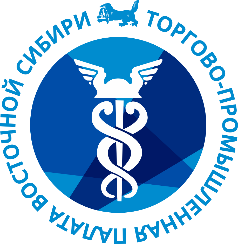 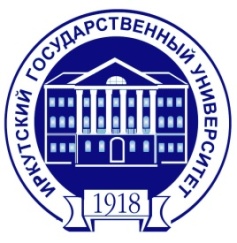 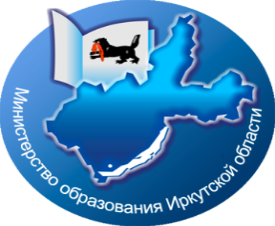 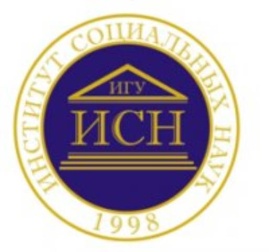 